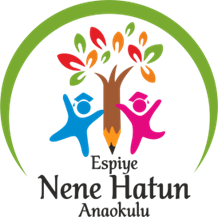 2023-2024 EĞİTİM ÖĞRETİM YILINENE HATUN ANAOKULUDİLİMİZİN ZENGİNLİKLERİ PROJESİŞubat Ayı Faaliyeti: Kültürel Ögeler İçeren İçeriklerin HazırlanmasıOkul öncesi öğretmenleri tarafından yakından uzağa ilkesine uygun olarak çocuğa Türk Kültürüne yönelik çerçeve oluşturacak ögeler belirlenir.Belirlenen Öge: Giresun Yemekleri, Misafirleşme, Karadeniz Halk Oyunları, Barış Manço, Baklava, HamsiDENİZ AKTAŞ4/B SINIFI